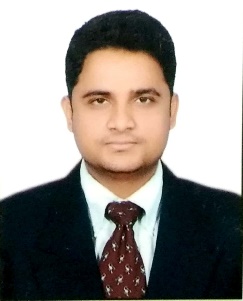 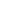 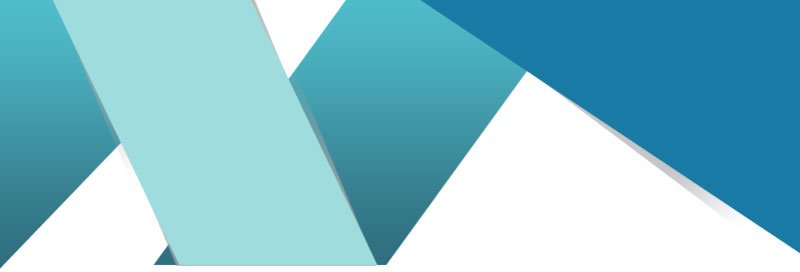 
Executive Profile
B.Tech. (Mechanical Engg.) offering 3.5 years of experience across India, Kuwait & Oman in HVAC Engineering, MEP, Project Management, Piping Engineering Expertise in creating comprehensive plans, layouts, working drawings and construction details as per design requirement to ensure execution of projects within time and budgeted parametersProficient in ramping up the projects in close coordination with contractors and ensuring on-time deliverablesExcellent at installation of AHU/FCU pipes hanging, welding of pipes & structure, installation and maintenance of plumbing lines of GI, PPR, PVC, UPVC, CPVC, MSRich understanding of installations of pillars, static equipment, pumps & motorsExperience in firefighting line including installation & maintenance of MS pipes, BMS; skilled in utility piping, plumbing, and dust collectionPossess knowledge of building automation, construction and design process of HVAC systems as well as ASME, API, ASTM standardsExposure of developing test procedures, schematic diagrams, and design specifications & mechanical equipment design using AutoCADKnowledge of ICC codes, HVAC calculations, and ASHRAE standardsHands-on experience in VAV systems, secondary pumping, boiler plants and IAQ system troubleshooting  A keen communicator with honed interpersonal, problem-solving and analytical capabilities 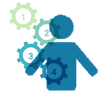 Core CompetenciesSoft SkillsCommunicator CollaboratorIntuitive   Innovator   Thinker AnalyticalIT SkillsMS Office (Word/ Excel/ PowerPoint)AutoCAD & CATIA V5 Career Timeline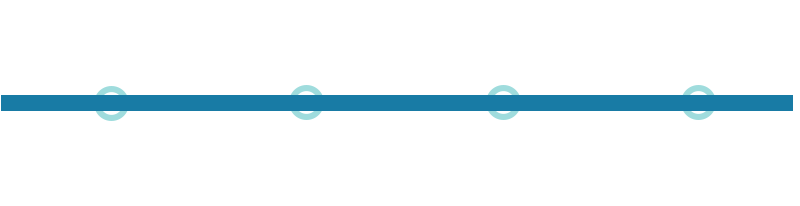  Career TimelineEducation & CredentialsB.Tech. (Mechanical Engg.) from Jawahar Lal Nehru Technological University, Hyderabad, Andhra Pradesh in 201412th from CBSE Board, New Delhi in 200910th from CBSE Board, New Delhi in 2007Other Course:Diploma in Industrial Safety and Safety Management in 2010Education & CredentialsB.Tech. (Mechanical Engg.) from Jawahar Lal Nehru Technological University, Hyderabad, Andhra Pradesh in 201412th from CBSE Board, New Delhi in 200910th from CBSE Board, New Delhi in 2007Other Course:Diploma in Industrial Safety and Safety Management in 2010Professional ExperienceJan’17-Oct’17  
L&T Cons., Delhi, India as Piping EngineerRole:Reviewed client's technical documentation and requirements during the bid phaseMaintained adequate standard of technical documentation and contributed in updating company standardsCreated design basis/CTRs for the pipeline and interfaced with the relative process, structures and installation Gathered the requirements; prepared technical specifications and data sheets for material purchasingAnalyzed the results of surveys conducted by subcontractorsOptimized the laying route and assisted in the selection of laying spread/methods and performed/reviewed installation design analysis for the pipeline systemManaged the bid evaluation and procurements phasesCollated & compiled the alignment sheets and design manualVerified and acted upon the remarks of the client/certifying bodySupported the Pipeline Lead or the Project Engineering Manager for solving technical problems arising during project development along with procurement functionPerformed all discipline analyses and calculated notes required to design the pipelines system, including the engineering activities of third parties/subcontractors Defined standards and procedures for the relative engineering area and contributed to software evaluationsApr’16-Dec’16
Bader Al Mullah & Bros Company W.L.L., Kuwait City, Kuwait as HVAC Engineer
Role:Received approval on HVAC shop drawings, MEP- coordination drawings, work method statement and project specification from Project EngineerEnsured:HVAC ducts, fittings, accessories and child water pipes, fittings, accessories were available & approved by Inspection Department prior to installationSufficient hand tools, power tools, ladder and scaffolding were available for installationInterfaced with other disciplines and ensured site clearance availability to start the HVAC activitiesAssigned sufficient manpower such as supervisor, foreman, duct fitter, pipe fitter, assistant duct and pipe fitter;  ensured all of them attended safety orientation and possessed proper PPEs prior to start of installation activitiesProvided approved drawings to site supervisor/foreman and informed them to shift the required ducting and piping approved material from warehouse to site and arrange required material to avoid progress delayNotified to QC personnel for surveillance to ensure the quality work prior to start of the HVAC activitiesMaintained safe construction HVAC and conducted chilled water piping activities in accordance with the company’s safety policies & procedures; ensured that appropriate safety & protective equipment were usedMonitored site activities to ensure quality of work was in compliance with approved shop drawing and specification and received daily progress report from site supervisor/foreman and updated to Project Engineer (or) ManagerGenerated relevant documents to conduct inspection for completed installation activities and raised RFI to QC-Inspector (To ensure that any activity offered for inspection had an attachment of IFC drawing, method statement, Inspection & Test Plan (ITP) followed by checklist)Conducted all planned site inspections as per the intervention points marked in the relevant drawing and standardPrepared the relevant documents to conduct testing inspection such as duct light testing for ducts and hydro test for above ground and underground chilled water pipings, systemsTook part in meetings with the Project Management & QC Supervisor and Manager to resolve the site related issuesAssisted the Commissioning Team in pre-commissioning & commissioning stages of all HVAC equipment and on testing, adjusting & balancing (TAB) stages of the air and hydronic pipingsPrevious Experience
Oct’15-Feb’16Bechtel Enka Joint Venture, Muscat, Oman as Piping Supervisor HVACRole:Planned & executed projects to ensure maximum productivity within optimum quality and in a safe mannerFollowed up for optimum resource utilization, controlled and monitored departments man-hour expenditure including indirect hours, overtimes and days off to workersProvided back up to the Sr. Foreman for managing projects including providing technical advice when requiredHighlights:Received PBS Safety Award for following the safety rules and regulation on siteMar’14-Aug’15Gopinath Const. Pvt. Ltd., Mumbai, India as Piping EngineerRole:Planned daily and five weekly supervisory and manpower distributionLed the completion of projects through optimum utilization of available resourcesTraining & SeminarVisit in Ganesh Sugar Mill in HyderabadOne Month Training in India Oil Refinery, Barauni, BiharProfessional ExperienceJan’17-Oct’17  
L&T Cons., Delhi, India as Piping EngineerRole:Reviewed client's technical documentation and requirements during the bid phaseMaintained adequate standard of technical documentation and contributed in updating company standardsCreated design basis/CTRs for the pipeline and interfaced with the relative process, structures and installation Gathered the requirements; prepared technical specifications and data sheets for material purchasingAnalyzed the results of surveys conducted by subcontractorsOptimized the laying route and assisted in the selection of laying spread/methods and performed/reviewed installation design analysis for the pipeline systemManaged the bid evaluation and procurements phasesCollated & compiled the alignment sheets and design manualVerified and acted upon the remarks of the client/certifying bodySupported the Pipeline Lead or the Project Engineering Manager for solving technical problems arising during project development along with procurement functionPerformed all discipline analyses and calculated notes required to design the pipelines system, including the engineering activities of third parties/subcontractors Defined standards and procedures for the relative engineering area and contributed to software evaluationsApr’16-Dec’16
Bader Al Mullah & Bros Company W.L.L., Kuwait City, Kuwait as HVAC Engineer
Role:Received approval on HVAC shop drawings, MEP- coordination drawings, work method statement and project specification from Project EngineerEnsured:HVAC ducts, fittings, accessories and child water pipes, fittings, accessories were available & approved by Inspection Department prior to installationSufficient hand tools, power tools, ladder and scaffolding were available for installationInterfaced with other disciplines and ensured site clearance availability to start the HVAC activitiesAssigned sufficient manpower such as supervisor, foreman, duct fitter, pipe fitter, assistant duct and pipe fitter;  ensured all of them attended safety orientation and possessed proper PPEs prior to start of installation activitiesProvided approved drawings to site supervisor/foreman and informed them to shift the required ducting and piping approved material from warehouse to site and arrange required material to avoid progress delayNotified to QC personnel for surveillance to ensure the quality work prior to start of the HVAC activitiesMaintained safe construction HVAC and conducted chilled water piping activities in accordance with the company’s safety policies & procedures; ensured that appropriate safety & protective equipment were usedMonitored site activities to ensure quality of work was in compliance with approved shop drawing and specification and received daily progress report from site supervisor/foreman and updated to Project Engineer (or) ManagerGenerated relevant documents to conduct inspection for completed installation activities and raised RFI to QC-Inspector (To ensure that any activity offered for inspection had an attachment of IFC drawing, method statement, Inspection & Test Plan (ITP) followed by checklist)Conducted all planned site inspections as per the intervention points marked in the relevant drawing and standardPrepared the relevant documents to conduct testing inspection such as duct light testing for ducts and hydro test for above ground and underground chilled water pipings, systemsTook part in meetings with the Project Management & QC Supervisor and Manager to resolve the site related issuesAssisted the Commissioning Team in pre-commissioning & commissioning stages of all HVAC equipment and on testing, adjusting & balancing (TAB) stages of the air and hydronic pipingsPrevious Experience
Oct’15-Feb’16Bechtel Enka Joint Venture, Muscat, Oman as Piping Supervisor HVACRole:Planned & executed projects to ensure maximum productivity within optimum quality and in a safe mannerFollowed up for optimum resource utilization, controlled and monitored departments man-hour expenditure including indirect hours, overtimes and days off to workersProvided back up to the Sr. Foreman for managing projects including providing technical advice when requiredHighlights:Received PBS Safety Award for following the safety rules and regulation on siteMar’14-Aug’15Gopinath Const. Pvt. Ltd., Mumbai, India as Piping EngineerRole:Planned daily and five weekly supervisory and manpower distributionLed the completion of projects through optimum utilization of available resourcesTraining & SeminarVisit in Ganesh Sugar Mill in HyderabadOne Month Training in India Oil Refinery, Barauni, Bihar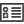 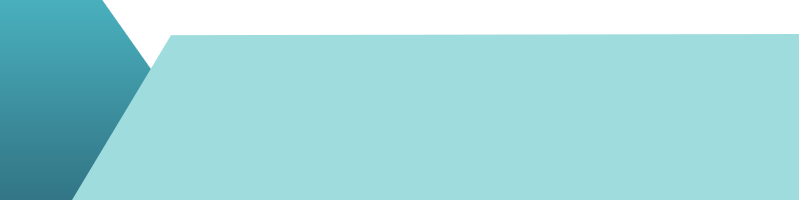 